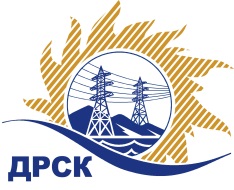 Акционерное Общество«Дальневосточная распределительная сетевая  компания»ПРОТОКОЛ № 582/УР-РЗакупочной комиссии по рассмотрению заявок открытого электронного запроса предложений на право заключения договора на выполнение работ «Капитальный ремонт зданий и сооружений ЭС ЕАО» для нужд филиала АО «ДРСК» «Электрические сети ЕАО» (закупка 2515 раздела 1.1. ГКПЗ 2017 г.)ПРИСУТСТВОВАЛИ: члены постоянно действующей Закупочной комиссии АО «ДРСК»  1-го уровня.ВОПРОСЫ, ВЫНОСИМЫЕ НА РАССМОТРЕНИЕ ЗАКУПОЧНОЙ КОМИССИИ: О  рассмотрении результатов оценки заявок Участников.О признании заявок соответствующими условиям запроса предложений.О предварительной ранжировке заявок.О проведении переторжки.РЕШИЛИ:По вопросу № 1Признать объем полученной информации достаточным для принятия решения.Утвердить цены, полученные на процедуре вскрытия конвертов с предложениями участников открытого запроса предложений.По вопросу № 2Признать заявки ООО «Сельэлектрострой» г. Биробиджан, ООО «Стройсервис»  г. Хабаровск, ООО "Центр Безопасности" г. Биробиджан соответствующими условиям закупки.По вопросу № 3Утвердить предварительную ранжировку предложений Участников:По вопросу № 4Провести переторжку. Допустить к участию в переторжке предложения следующих участников: ООО «Сельэлектрострой» г. Биробиджан, ООО «Стройсервис»  г. Хабаровск, ООО "Центр Безопасности" г. Биробиджан.  Определить форму переторжки: заочная.Назначить переторжку на 01.09.2017 в 15:00 час. (благовещенского времени).Место проведения переторжки: электронная торговая площадка https://rushydro.roseltorg.ru  Ответственному секретарю Закупочной комиссии уведомить участников, приглашенных к участию в переторжке, о принятом комиссией решенииСекретарь Закупочной комиссии  1 уровня АО «ДРСК»                                                  ____________________       М.Г.ЕлисееваЧувашова О.В.(416-2) 397-242г. Благовещенск«31» августа 2017№ п/пПорядковый номер заявкиНаименование участникаЗаявка без НДСЗаявка с НДС11ООО «Сельэлектрострой» 
ИНН/КПП 7901542241/790101001 
ОГРН 11379010012263119244.003680707.9222ООО «Стройсервис» 
ИНН/КПП 7901011554/272301001 
ОГРН 10279005103623101855.613660189.6233ООО "Центр Безопасности" 
ИНН/КПП 7901538742/790101001 
ОГРН 11179010016793086942.153086942.15Место в предварительной ранжировкеНаименование участника и его адресЦена заявки  на участие в закупке без НДС, руб.Цена заявки  на участие в закупке с НДС, руб.Предварительная оценка предпочтительности заявок1 местоООО "Центр Безопасности" 
г. Биробиджан3 086 942.153 086 942.150,672 местоООО «Стройсервис» 
г. Хабаровск3 101 855.613 660 189.620,652 местоООО «Сельэлектрострой» 
г. Биробиджан3 119 244.003 680 707.920,62